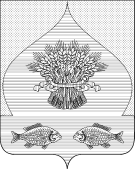 МУНИЦИПАЛЬНОЕ БЮДЖЕТНОЕ УЧРЕЖДЕНИЕ ДОПОЛНИТЕЛЬНОГО ОБРАЗОВАНИЯ ДОМ ДЕТСКОГО ТВОРЧЕСТВАСТАНИЦЫ ГРИВЕНСКОЙ П Р И К А З«02» сентября 2020г.                                                                                № 251                                                                           ст. ГривенскаяО назначении ответственных сотрудников за организацию работыпо обеспечению  доступности объекта и услуг для инвалидов   Во исполнении статьи 15 Федерального закона от 24 ноября 1995 года № 181 – ФЗ «О социальной защите инвалидов в Российской Федерации (в ред. Федерального закона от 01 декабря 2014 года №  419-ФЗ) В организациях, независимо от  организационно – правовых форм, необходимо принятие административно – распорядительных актов по организации обеспечения доступности объкктов и услуг  в  целях соблюдения требований доступности объекта и услуг для инвалидов в МБУ ДО ДДТ ст. Гривенской,ПРИКАЗЫВАЮ: Утвердить Политику обеспечения условий доступности для инвалидов и других маломобильных граждан объекта и предоставляемых услуг, а также оказания им при этом необходимой помощи в МБУ ДО ДДТ ст. Гривенской  (далее ДДТ)  (Приложение № 1).Утвердить Программу обучения (инструктажа) персонала по вопросам, связанным с организацией и обеспечением доступности для инвалидов объекта и услуг (Приложение № 2). Возложить обязанности по организации работы по обеспечению доступности объекта и  услуг для инвалидов, инструктаж персонала и контроль за соблюдением сотрудниками требований доступности для инвалидов в организации на Рец В.Н.,  завхоза, Калякину С.Е., и.о. заместителя директора по УВР.Утвердить инструкцию ответственного сотрудника обеспечению доступности объекта и услуг для инвалидов и инструктаж персонала в ДДТ (Приложение № 3).Утвердить изменения в должнстные инструкции работников (Приложение № 4).Утвердить должностные инструкции в новой редакции.Ввести в действие вышеуказанные должностьные инструкции с 10.09.2020 года.Делпроизводителю ознакомить педагогических работников с  должностными инструкциями в новой редакции в срок до 12  сентября 2020 года.Утвердить форму Журнала проведения инструктажа работников по вопросам, связанным с обеспечением доступности для инвалидов объектов и услуг (Приложение № 5).Утвердить следующие обязанности в части обеспечения доступности объекта и услуг инвалидам, а также   оказания им помощи специалиста по охране труда: - учитывать требования доступности (досягаемости и безопасности) для инвалидов объекта и услуг, а также оказания им при этом необходимой помощи при проведении анализа состояния объекта и работ по охране труда (по технике безопасности; по пожарной безопасности) в ДДТ, при устранении выявленных нарушений контролирующих структур, при разработке мероприятий, направленных на развитие и повышение эффективности работы по курируемому направлению;          - участвовать в организации и проведении обучения (инструктажа) персонала – сотрудников ДДТ и проверке              знаний по курируемому направлению работы с учётом требований доступности (досягаемости и безопасности)             объекта и предоставляемых услуг, а также при оказании помощи инвалидам силами сотрудников ДДТ;          - участвовать в разработке и необходимой корректировке должностных инструкций сотрудников, проектов              организационно-распорядительных и иных локальных актов ДДТв части курируемого направления работы по             вопросам доступности для инвалидов объекта и предоставляемых услуг, оказания необходимой помощи            инвалидам. Утвердить следующие обязанности в части обеспечения доступности объекта и услуг          инвалидам, а также оказания им помощи педагогв дополнительного образования:          - оказывать необходимую помощь инвалидам при перемещении в пределах места оказания услуги, кабинета, в  том числе в одевании/раздевании, пользовании имеющимся в кабинете оборудованием и вспомогательными устройствами;          - предоставлять инвалидам бесплатно информацию в доступной форме об их правах и обязанностях, видах              услуг,  сроках, порядке и условиях доступности их предоставления;         -  оказывать услуги инвалидам в различных формах, в том числе в дистанционном формате;         - осуществлять при оказании услуги, при необходимости, и допуск сурдопереводчика,           тифлопереводчика, сопровождающих лиц и помощников. Утвердить следующие должностные обязанности в части обеспечения доступности объекта и услуг инвалидам, а также оказания им помощи завхоза, уборщиков служебных помещений, дворника, рабочего по обслуживанию здания:        - обеспечивать надлежащее состояние путей перемещения инвалидов по территории ДДТ, в том числе наружных          лестниц, пандусов (своевременную очистку их от снега и льда, обработку специальными противоскользящими         смесями), а также мест отдыха на территории;      - обеспечивать возможность постоянного пользования стоянкой автотранспортных средств        инвалидов, включая их расчистку от посторонних предметов (в том числе снега и льда);     - оказывать содействие инвалиду при движении по территории объекта, при входе/выходе;     - оказывать инвалидам помощь при одевании / раздевании с использованием, при       необходимости, вспомогательного оборудования и вспомогательного персонала;     - осуществлять, при необходимости, вызов основного и вспомогательного персонала       организации для сопровождения инвалида по объекту;     - оказывать помощь инвалидам при посадке в транспортное средство и высадке из него       перед входом в объект.Настоящий приказ вступает в силу со дня его подписания.Контроль за исполнением приказа оставляю за собой.Директор  МБУ ДО ДДТ ст. Гривенской                                           Н.Г. Удовика                                                                                           С приазом ознакомлены:                                                                      В.Н. Рец                                                                            «___»__________ 2020г.                                                                       С.Е. Калякина                                                                                                                                                                Приложение № 1                                                                                                к приказу № 251                                                                                                от 02.09.2020 г.ПОЛИТИКАобеспечения условий доступности для инвалидов и других маломобильных граждан  объектов и  предоставляемых услуг,  а также оказания им при этомнеобходимой помощи в  муниципальном бюджетном учреждении дополнительного образования доме  детского творчества ст. Гривенской1. Цели и задачи политики обеспечения условий доступности для инвалидов и иных маломобильных граждан объектов и предоставляемых услуг, а также оказания им при этом необходимой помощи.1.1. Настоящая политика обеспечения условий доступности для инвалидов и иных маломобильных граждан объектов и предоставляемых услуг, а также оказания им при этом необходимой помощи (далее - Политика) определяетключевые принципы и требования, направленные на защиту прав инвалидов при посещении ими зданий и помещений МБУ ДО ДДТ ст. Гривенской  (далее - ДДТ) и при получении услуг, на предотвращение дискриминации по признаку инвалидности и соблюдение норм законодательства в сфере социальной защиты инвалидов сотрудниками ДДТ (далее - Сотрудники).1.2. Политика разработана в соответствии с положениями Федерального закона от 24 ноября 1995 года №181-ФЗ «О социальной защите инвалидов в Российской Федерации» с изменениями, внесенными Федеральным законом от 01 декабря 2014 года №419-ФЗ «О внесении изменений в отдельные законодательные акты Российской Федерации по вопросам социальной защиты инвалидов в связи с ратификацией Конвенции о правах инвалидов» (далее – Федеральный закон), приказом Министерства труда и социальной защиты Российской Федерации от 30.07.2015 №527н «Об утверждении Порядка обеспечения условий доступности для инвалидов объектов и предоставляемых услуг в сфере труда, занятости и социальной защиты населения, а также оказания им при этом необходимой помощи» (далее – Порядок), иными нормативными правовыми актами 29.29 Могут быть указаны нормативные правовые документы субъекта Российской Федерации1.3. Цель Политики ДДТ – обеспечение всем гражданам –получателям услуг в ДДТ, в том числе инвалидам и иным МГН, равные возможности для реализации своих прав и свобод, в том числе равное право на получение всех необходимых социальных услуг, предоставляемых ДДТ без какой-либо дискриминации по признаку инвалидности при пользовании услугами ДДТ.Задачи Политики ДДТ:а) обеспечение разработки и реализации комплекса мер по обеспечению условий доступности для инвалидов объектов и предоставляемых услуг, а также оказания им при этом необходимой помощи Сотрудниками ДДТ;б) закрепление и разъяснение Сотрудникам и контрагентам ДДТ основных требований доступности объектов и услуг, установленных законодательством Российской Федерации, включая ответственность и санкции, которые могут применяться к ДДТ и Сотрудникам в связи с несоблюдением указанных требований или уклонением от их исполнения;в) формирование у Сотрудников и контрагентов единообразного понимания Политики ДДТ о необходимости обеспечения условий доступности для инвалидов объектов и предоставляемых услуг, а также оказания им при этом необходимой помощи;г) закрепление обязанностей Сотрудников знать и соблюдать принципы и требования настоящей Политики, ключевые нормы законодательства, а также меры и конкретные действия по обеспечению условий доступности для инвалидов объектов и предоставляемых услуг;д) формирование толерантного сознания Сотрудников, независимо от занимаемой должности, по отношению к инвалидности и инвалидам.1.4. Меры по обеспечению условий доступности для инвалидов объектов и предоставляемых услуг, принимаемые в ДДТ, включают:а) определение подразделений или должностных лиц ДДТ, ответственных за обеспечение условий доступности для инвалидов объектов и предоставляемых услуг, а также оказание им при этом необходимой помощи;б) обучение и инструктирование Сотрудников по вопросам, связанным с обеспечением доступности для инвалидов объектов и услуг с учетом имеющихся у них стойких расстройств функций организма и ограничений жизнедеятельности;в) создание инвалидам условий доступности объектов в соответствии с требованиями, установленными законодательными и иными нормативными тправовыми актами;г) создание инвалидам условий доступности услуг в соответствии с требованиями, установленными законодательными и иными нормативными правовыми актами;д) заключение дополнительных соглашений с арендодателем по включению в проекты договоров аренды объекта (зданий и помещений, занимаемых организацией) положений о выполнении собственником объекта требований по обеспечению условий доступности для инвалидов данного объекта;е) отражение на официальном сайте ДДТ информации по обеспечению условий доступности для инвалидов объектов ДДТ и предоставляемых услуг с дублированием информации в формате, доступном для инвалидов по зрению.2. Используемые в Политике понятия и определения.2.1. Инвалид - лицо, которое имеет нарушение здоровья со стойким расстройством функций организма, обусловленное заболеваниями, последствиями травм или дефектами, приводящее к ограничениюжизнедеятельности и вызывающее необходимость его социальной защиты (статья 1 Федерального закона);2.2. Инвалидность - это эволюционирующее понятие; инвалидность является результатом взаимодействия между имеющими нарушения здоровья людьми и средовыми барьерами (физическими, информационными,отношенческими), которые мешают их полному и эффективному участию в жизни общества наравне с другими (Конвенция о правах инвалидов, Преамбула).2.3. Дискриминация по признаку инвалидности - любое различие, исключение или ограничение по причине инвалидности, целью либо результатом которых является умаление или отрицание признания, реализации или осуществления наравне с другими всех гарантированных в Российской Федерации прав и свобод человека и гражданина в политической, экономической, социальной, культурной, гражданской или любой иной области (статья 5 Федерального закона).2.4. Объект (социальной, инженерной и транспортной инфраструктуры) - жилое, общественное и производственное здание, строение и сооружение, включая то, в котором расположены физкультурно-спортивные организации,организации культуры и другие организации.3. Основные принципы деятельности ДДТ, направленной на обеспечение условий доступности для инвалидов объектов и предоставляемых услуг, а также оказание им при этом необходимой помощи.3.1. Деятельность ДДТ, направленная на обеспечение условий доступности для инвалидов объектов и предоставляемых услуг, а также оказание им при этом необходимой помощи в ДДТ осуществляется на основе следующих основных принципов:а) уважение достоинства человека, его личной самостоятельности, включая свободу делать свой собственный выбор, и независимости;б) недискриминация;в) полное и эффективное вовлечение и включение в общество;г) уважение особенностей инвалидов и их принятие в качестве компонента людского многообразия и части человечества;д) равенство возможностей;е) доступность;ж) равенство мужчин и женщин;з) уважение развивающихся способностей детей-инвалидов и уважение права детей-инвалидов сохранять свою индивидуальность.4. Область применения Политики и круг лиц, попадающих под её действие.4.1. Все Сотрудники ДДТ должны руководствоваться настоящей Политикой и соблюдать ее принципы и требования.4.2. Принципы и требования настоящей Политики распространяются на контрагентов и Сотрудников ДДТ, а также на иных лиц, в тех случаях, когда соответствующие обязанности закреплены в договорах с ними, в их внутренних документах, либо прямо вытекают из Федерального закона.5. Управление деятельностью ДДТ, направленной на обеспечение условий доступности для инвалидов объектов ипредоставляемых услуг, а также оказание им при этом необходимой помощи. Эффективное управление деятельностью ДДТ, направленной на обеспечение условий доступности для инвалидов объектов и предоставляемых услуг, а также оказание им при этом необходимой помощи достигается за счет продуктивного и оперативного взаимодействия директора ДДТ, заместителя директора, руководителей структурных подразделений и Сотрудников  ДДТ.5.1. Директор ДДТ определяет ключевые направления Политики, утверждает Политику, рассматривает и утверждает необходимые изменения и дополнения, организует общий контроль за ее реализацией, а также оценкой результатов реализации Политики в ДДТ.5.2. Заместитель директора ДДТ  отвечает за практическое применение всех мер, направленных на обеспечение принципов и требований Политики, осуществляет контроль за реализацией Политики в ДДТ.5.3. Педагоги организаторы детских объединений  отвечают за применение всех мер, направленных на обеспечение принципов и требований Политики, а также осуществляют контроль за ее реализацией в детских объединениях.5.4. Сотрудники ДДТ осуществляют меры по реализации Политики в соответствии с должностными инструкциями.5.5. Основные положения Политики ДДТдоводятся до сведения всех Сотрудников ДДТ и используются при инструктаже и обучении персонала по вопросам организации доступности объектов и услуг, а также оказания при этом помощи инвалидам.6. Условия доступности объектов ДДТ в соответствии с установленными требованиями.6.1.Возможность беспрепятственного входа в объекты и выхода из них;6.2. Возможность самостоятельного передвижения по территории объекта в целях доступа к месту предоставления услуги, при необходимости, с помощью Сотрудников ДДТ, предоставляющих услуги, с использованием ими вспомогательных технологий, в том числе сменного кресла-коляски;6.3. Возможность посадки в транспортное средство и высадки из него перед входом на объект, при необходимости, с помощью Сотрудников ДДТ, в том числе с использованием кресла-коляски;6.4. Сопровождение инвалидов, имеющих стойкие нарушения функций зрения и самостоятельного передвижения по территории объекта;6.5. Содействие инвалиду при входе в объект и выходе из него, информирование инвалида о доступных маршрутах общественного транспорта;6.6. Надлежащее размещение носителей информации, необходимой для обеспечения беспрепятственного доступа инвалидов к объектам и услугам, с учетом ограничений их жизнедеятельности, в том числе дублированиенеобходимой для получения услуги звуковой и зрительной информации, а также надписей, знаков и иной текстовой и графической информации знаками, выполненными рельефно-точечным шрифтом Брайля и на контрастном фоне;6.7. Обеспечение допуска на объект, в котором предоставляются услуги, собаки-проводника при наличии документа, подтверждающего ее специальное обучение, выданного по установленным форме и порядку.7. Условия доступности услуг ДДТ в соответствии с установленными требованиями.7.1. Оказание Сотрудниками ДДТ инвалидам помощи, необходимой для получения в доступной для них форме информации о правилах предоставления услуг, об оформлении необходимых для получения услуг документов, о совершении других необходимых для получения услуг действий;7.2. Предоставление инвалидам по слуху, при необходимости, услуг с использованием русского жестового языка, включая обеспечение допуска на объект сурдопереводчика, тифлосурдопереводчика;7.3. Оказание Сотрудниками ДДТ, предоставляющими услуги, иной необходимой инвалидам помощи в преодолении барьеров, мешающих получению ими услуг наравне с другими лицами;30 Приказ Министерства труда и социальной защиты Российской Федерации от 22.06.2015 № 386н «Об утверждении формы документа, подтверждающего специальное обучение собаки-проводника, и порядка его выдачи»;7.4. Наличие копий документов, объявлений, инструкций о порядке предоставления услуги (в том числе, на информационном стенде), выполненных рельефно-точечным шрифтом Брайля и на контрастном фоне, а также аудиоконтура в регистратуре.8. Дополнительные условия доступности услуг в ДДТ:8.1. Оборудование на прилегающих к объекту (объектам) ДДТ территориях мест для парковки автотранспортных средств инвалидов;8.2. Содействие со стороны ДДТ  в прохождении медико-социальной экспертизы;8.3. Предоставление бесплатно в доступной форме с учётом стойких расстройств функций организма инвалидов информации об их правах и обязанностях, видах социальных услуг, сроках, порядке и условиях доступности их предоставления;8.4. Включение условий доступности предоставляемых социальных услуг, необходимых инвалиду с учётом ограничений жизнедеятельности, в индивидуальную программу предоставления социальных услуг 31;8.5. Сопровождение получателя социальной услуги при передвижении по территории ДДТ, а также при пользовании услугами, предоставляемыми ДДТ.9. Ответственность сотрудников за несоблюдение требований  Политики.9.1. Директор ДДТ, его заместитель, и Сотрудники ДДТ независимо от занимаемой должности, несут ответственность за соблюдение принципов и требований Политики, а также за действия (бездействие) подчиненных им лиц, нарушающие эти принципы и требования.9.2. К мерам ответственности за уклонение от исполнения требований к созданию условий для беспрепятственного доступа инвалидов к объектам и услугам ДДТ относятся меры дисциплинарной и административнойответственности, в соответствии с законодательством Российской Федерации.10. Внесение изменений.При выявлении недостаточно эффективных положений Политики, либо при изменении требований законодательства Российской Федерации, директор ДДТ обеспечивает разработку и реализацию комплекса мер по актуализации настоящей Политики. Разрабатывается по форме, утвержденной приказом Министерства труда и социальной защиты Российской Федерации от 10.11.2014 № 874н «О примерной форме договора о предоставлении социальных услуг, а также о форме индивидуальной программы предоставления социальных услуг».                                                                                                                              Приложение № 2                                                                                          к приказу № 251                                                                                          от 02.09.2020 г.Программа обучения (инструктажа)персонала по вопросам, связанным с организацией и обеспечением доступности для инвалидов объектов и услуг                Все сотрудники организации социального обслуживания, работающие с инвалидами, включая специалистов, оказывающих услуги, а также вспомогательный персонал, инженерно-технических работников и рабочих, должны пройти инструктаж по вопросам, связанным с обеспечением доступности для инвалидов объектов социальной инфраструктуры и услуг, в том числе по решению этих вопросов в организации социального обслуживания. Допуск к работе вновь принятых сотрудников организации социального обслуживания осуществляется после прохождения первичного инструктажа и внесения сведений об этом в «Журнал учета проведения инструктажа персонала по вопросам доступности».Повторный инструктаж проводится по плану работы организации, в установленные сроки, с учетом последовательности рассматриваемых вопросов, предлагаемых для обучения (инструктажа) персонала.В зависимости от задач, формы и вида инструктажа определяется его тематика - выбираются темы (вопросы) из предложенного перечня.Перечень основных тем (вопросов) для обучения (инструктажа)персонала организации по вопросам доступности:Требования законодательства, нормативных правовых документов по обеспечению доступности для инвалидов объектов социальной, инженерной и транспортной инфраструктур и услуг.Основные виды стойких нарушений функций, значимые барьеры окружающей среды и возможности их устранения и компенсации для различных категорий маломобильных граждан.Основные понятия и определения по вопросам доступности объектов и услуг; понятие о барьерах окружающей среды и способах их преодоления: архитектурно-планировочные решения, технические средства оснащения, информационное обеспечение, организационные мероприятия.Структурно-функциональные зоны и элементы объекта, основные требования к обеспечению их доступности; основные ошибки в адаптации, создающие барьеры маломобильным гражданам и способы их исправления.Перечень предоставляемых инвалидам услуг в организации; формы и порядок предоставления услуг (в организации, на дому, дистанционно).Этические нормы и принципы эффективной коммуникации с инвалидами. Психологические аспекты общения с инвалидами и оказания им помощи.Основные правила и способы информирования инвалидов, в том числе граждан, имеющих нарушение функции слуха, зрения, умственного  развития, о порядке предоставления услуг на объекте, об их правах и обязанностях при получении услуг, а также о доступном транспорте для посещения объекта.Организация доступа маломобильных граждан на объект: на территорию объекта, к стоянке транспорта, к входной группе в здание, к путям передвижения внутри здания, к местам целевого посещения (зоне оказания услуг), к местам общественного пользования и сопутствующим услугам, в том числе, и зонам отдыха, к санитарно-гигиеническим помещениям, гардеробу, пункту общественного питания, пункту поката технических средств и прочим, расположенным на объекте.Специальное (вспомогательное) оборудование и средства обеспечения доступности, порядок их эксплуатации, включая требования безопасности; ответственные за использование оборудования, их задачи.Правила и порядок эвакуации граждан на объекте организации, в том числе маломобильных, в экстренных случаях и чрезвычайных ситуациях.Правила и порядок оказания услуг на дому (в ином месте пребывания инвалида) или в дистанционном формате.Перечень сотрудников, участвующих в обеспечении доступности для инвалидов объекта (объектов) и помещений организации, предоставляемых услуг, а также в оказании помощи в преодолении барьеров и в сопровождении маломобильных граждан на объекте.Содержание должностных обязанностей сотрудников по обеспечению доступности для инвалидов объектов (помещений) и услуг в организации социального обслуживания.Порядок взаимодействия сотрудников организации социального обслуживания при предоставлении услуг инвалиду.Формы контроля и меры ответственности за уклонение от выполнения требований доступности объектов и услуг в соответствии с законодательством.Формы контроля и меры ответственности за невыполнение, ненадлежащее выполнение сотрудниками организации обязанностей, предусмотренными организационно-распорядительными, локальными актами организации социального обслуживания.                                                                                                                     Приложение № 3                                                                                   к приказу № 251                                                                                   от 02.09.2020 г.Должностная инструкция ответственного сотрудниказа организацию работы по обеспечению доступности объекта и услуги инструктаж персонала в МБУ ДО ДДТ ст. Гривенской1. Общие положения.1.1. Настоящая  должностная инструкция ответственного сотрудника за организацию работ по обеспечению доступности для инвалидов организации социального обслуживания и предоставляемых услуг и инструктаж персонала (далее - ответственный сотрудник за организацию работ по обеспечению доступности объекта и услуг), разработана в соответствии с Приказом Минтруда России от 30.07.2015 №527н «Об утверждении Порядка обеспечения условий доступности для инвалидов объектов и предоставляемых услуг в сфере труда, занятости и социальной защиты населения, а также оказания им при этом необходимой помощи».1.2. Ответственный сотрудник за организацию работ по обеспечению доступности объекта и услуг назначается директором МБУ ДО ДДТ ст. Гривенской.1.3. Инструкция закрепляет обязанности, права и ответственность ответственного сотрудника за организацию работ по обеспечению доступности объекта и услуг в МБУ ДО ДДТ ст. Гривенской.1.4. Ответственный сотрудник за организацию работ по обеспечению доступности объекта и услуг в своей работе руководствуется Федеральным законом «О социальной защите инвалидов в Российской Федерации» (в редакции от 01 декабря 2014 года №419-ФЗ), иными нормативными правовыми актами, локальными актами МБУ ДО ДДТ ст. Гривенской, регламентирующими вопросы обеспечения доступности для инвалидов организации социального обслуживания и предоставляемых услуг, настоящей Инструкцией.2.  Функции.Ответственный сотрудник за организацию работы по обеспечению в МБУ ДО ДДТ ст. Гривенской социальногопредоставляемых услуг, а также за организацию инструктажа персонала организует инструктаж по вопросам доступности и может сам проводить его или участвовать в его проведении силами привлеченных специалистов(экспертов) или организации.С целью учета работы по обучению (инструктажу) персонала по вопросамдоступности организуется ведение специального «Журнала учета проведенияинструктажа персонала по вопросам доступности».3. Должностные обязанности.3.1. Организовывать выполнение нормативных правовых документов федерального и регионального уровня, организационно-распорядительных документов  МБУ ДО ДДТ ст. Гривенской, иных локальных документов МБУ ДО ДДТ ст. Гривенской  по вопросам доступности для инвалидов объекта организации (учреждения)социального обслуживания и предоставляемых услуг, а также предписаний контролирующих органов.3.2. Представлять директору МБУ ДО ДДТ ст. Гривенской  предложения по назначению из числа сотрудников организации ответственных лиц в структурных подразделениях организации (учреждения) по вопросамобеспечения доступности для инвалидов объектов и услуг.3.3. Разрабатывать, обеспечивать согласование и утверждение методических и инструктивных документов для сотрудников МБУ ДО ДДТ ст. Гривенской социального обслуживания по вопросам обеспечения доступности объекта и предоставляемых услуг, своевременно готовить и вносить в них изменения и дополнения, доводить их до сведения сотрудников МБУ ДО ДДТ ст. Гривенской.3.4. Организовывать обучение (инструктаж, при необходимости, тренинг) сотрудников МБУ ДО ДДТ ст. Гривенской, проверку знаний и умений сотрудников по вопросам доступности для инвалидов объектов и услуг.3.5. Организовывать работу по предоставлению в МБУ ДО ДДТ ст. Гривенской социального обслуживания бесплатно в доступной форме (с учётом стойких нарушений функций организма инвалидов) информации об их правах иобязанностях, видах социальных услуг, формах, сроках, порядке и условиях их предоставления в МБУ ДО ДДТ ст. Гривенской.3.6. Организовывать работу по обеспечению допуска на территорию МБУ ДО ДДТ ст. Гривенской собаки-проводника при наличии документа, подтверждающего ее специальное обучение, выданного по установленной форме.3.7. Организовывать работу по обследованию МБУ ДО ДДТ ст. Гривенской социального обслуживания и предоставляемых услуг и составлению Паспорта доступности объекта и услуг, входить в комиссию по проведениюобследования и паспортизации объекта и предоставляемых услуг, обеспечивать его своевременное утверждение директром МБУ ДО ДДТ ст. Гривенской и направление в вышестоящий орган власти в установленныесроки.3.8. Организовывать работу по осуществлению оценки соответствия уровня доступности для инвалидов объектов и услуг с использованием показателей доступности для инвалидов объектов и предоставляемых услуг в сфересоциальной защиты населения.3.9. Участвовать в составлении плана адаптации объекта МБУ ДО ДДТ ст. Гривенской  социального обслуживания и предоставляемых услуг для инвалидов.3.10. Разрабатывать проект графика переоснащения МБУ ДО ДДТ ст. Гривенской социального обслуживания и закупки нового оборудования, включая вспомогательные устройства, а также средства информирования, втом числе дублирования необходимой для получения услуги звуковой и зрительной (в том числе текстовой и графической) информации знаками, выполненными рельефно-точечным шрифтом Брайля и на контрастном фоне.3.11. Участвовать в формировании заказа на разработку и в рассмотрении разработанной проектно-сметнойреконструкцию и капитальный ремонт объектов МБУ ДО ДДТ ст. Гривенской социального обслуживания с учётом условий, обеспечивающих их полное соответствие требованиям доступности для инвалидов.3.12. Осуществлять контроль за соблюдением требований доступности для инвалидов при приемке вновь вводимых в эксплуатацию, а также прошедших капитальный ремонт, реконструкцию, модернизацию объектов недвижимогоИмущества МБУ ДО ДДТ ст. Гривенской.3.13. Участвовать в разработке технических заданий на закупку транспортных средств для обслуживания получателей социальных услуг в МБУ ДО ДДТ ст. Гривенской  с учётом требований доступности для инвалидов.3.14. Участвовать в подготовке договоров (дополнительных соглашений к договорам) с арендодателями, предусматривающих условия выполнения собственником объекта требований по обеспечению условий доступности для инвалидов арендуемого объекта недвижимого имущества или транспортного средства – в части решения вопросов обеспечения доступности объектов и услуг.3.15. Систематически повышать свою квалификацию по вопросам обеспечения доступности для инвалидов объектов и услуг.4. Права.4.1. Контролировать в МБУ ДО ДДТ ст. Гривенской осуществление мер, направленных на обеспечение выполнения требований Федерального закона «О социальной защите инвалидов в Российской Федерации» (в редакции от 01декабря 2014 года №419-ФЗ), Приказа Минтруда России от 30.07.2015 №527н «Об утверждении Порядка обеспечения условий доступности для инвалидов объектов и предоставляемых услуг в сфере труда, занятости и социальнойзащиты населения, а также оказания им при этом необходимой помощи», других правовых актов в сфере обеспечения доступности объектов и услуг.4.2. Принимать решения в пределах своей компетенции; контролировать соблюдение сотрудниками  МБУ ДО ДДТ ст. Гривенской действующего законодательства, а также организационно-распорядительных документов,локальных актов МБУ ДО ДДТ ст. Гривенской социального обслуживания по вопросам обеспечения доступностипредоставляемых услуг.4.3. Взаимодействовать со структурными подразделениями МБУ ДО ДДТ ст. Гривенской и внешними структурами по вопросам обеспечения доступности для инвалидов объекта и услуг.5. Ответственность.5.1Ответственный сотрудник за организацию работ по обеспечению доступности объекта и услуг несет персональную ответственность за выполнение настоящей  Инструкции в установленном законом порядке.6. Взаимоотношения. Связи по должности.6.1. Ответственный сотрудник за организацию работ по обеспечению доступности объекта и услуг работает по графику, составленному исходя из 40-часовой рабочей недели и утвержденному директором МБУ ДО ДДТ ст. Гривенской.6.2.Самостоятельно планирует свою работу на каждый учебный год. План работы утверждается директором МБУ ДО ДДТ ст. Гривенской не позднее пяти дней с начала планируемого периода.6.3. Получает от директора МБУ ДО ДДТ ст. Гривенской  информацию нормативно-правового иорганизационно-методического характера, знакомится под расписку с соответствующими документами.6.4. Систематически обменивается информацией по вопросам, входящим в его компетенцию, с педагогическими работниками МБУ ДО ДДТ ст. Гривенской, заместителями директора, Советом общего образования.6.5. Передает директору информацию, полученную на совещаниях и семинарах, непосредственно после ее получения                                                                                                                              Приложение № 4                                                                                          к приказу № 251                                                                                          от 02.09.2020 г.Перечень функциональных (должностных) обязанностей сотрудников организации социального  обслуживания по обеспечению доступности объекта и услуг для инвалидов, оказания им необходимой помощиПриложение 7Форма «Памятки для инвалидов по вопросам получения услуг и помощи со стороны персонала на объекте»Уважаемые посетители(наименование организации социального обслуживания)Предлагаем Вам ознакомиться с информацией о порядке обеспечения доступа в здание нашей организации инвалидам и другим маломобильным гражданам, об особенностях оказания им услуг и о дополнительной помощи со стороны персонала организации.Наша организация имеет следующее оснащение, обеспечивающее доступ на объект и к оказываемым услугам маломобильным гражданам:1)	Необходимая дополнительная помощь оказывается силами сотрудников организации. Для вызова сотрудника воспользуйтесь переговорным устройством (кнопкой вызова персонала), расположеннымили телефоном - его номер	.В этом здании Вы можете воспользоваться следующими услугами:1)	Услуги, которые в случае трудности посещения здания организации, оказываются на дому:1)	Услуги, которые могут быть предоставлены в дистанционном формате,(на сайте	):1)	По вопросам обеспечения доступности здания и помещений организации, получаемых услуг, а также при наличии замечаний и предложений по этим вопросам можно обращаться к ответственному сотруднику организации -	(ФИО, должность, контактные данные)Начат «	»	20	г.Окончен « »	20 г.Начат «	»	20	г.Окончен « »	20 г.                                                                                                                                                         Приложение № 5                                                                                                                                                         к приказу № 251                                                                                                                                                         от 02.09.2020 г.Форма «Журнала учета проведения инструктажа персонала по вопросам, связанным с обеспечением доступности для инвалидов объектов и услуг»Наименование организации, структурного подразделения                               Начат «___» _____________20__г.Окончен «___» ____________20__г.ДолжностьЗона объектаФункциональные (должностные) обязанности в части обеспечениядоступности объектов и услуг инвалидам, а также оказания им помощиАдминистрацияАдминистрацияАдминистрацияДиректор Все структурнофункциональные зоны(управленческие,организационнораспорядитель-ные функции)- Организовывает работу по обеспечению доступности для инвалидов зданий, помещений, закрепленной территории организации, оказываемых услуг.- Утверждает организационно-распорядительные документы и иные локальные акты организации по вопросам доступности объектов и услуг, с определением ответственных сотрудников, их должных инструкций и решением вопросов систематического обучения (инструктажа).- Организовывает комиссионное обследование и паспортизацию объекта и предоставляемых услуг; утверждать Паспорт доступности.- Организовывает взаимодействие с различными внешними структурами по вопросам доступности для инвалидов объектов и предоставляемых услуг.- Организовывает решение вопросов строительства, реконструкции, капитального и текущего ремонта, а также оснащения организации с учетом требований доступности для инвалидов.Заведую-щий хозяйствомИсполнениеобязанностейответственногосотрудника заорганизациюработ пообеспечению доступности объектов и услуг.Все структурнофункциональные зоны (общиеорганизационнораспорядитель-ные функции)- Организует комиссионное обследование и паспортизацию объекта ипредоставляемых услуг. - Организует взаимодействие с различными внешними структурами по вопросам доступности для инвалидов объектов ипредоставляемых услуг. - Участвует в формировании плана адаптации объекта (объектов) организации и предоставляемых услуг для инвалидов. - Участвует в разработке технических заданий на закупку транспортных средств(транспортных услуг) для обслуживания получателей социальных услуг ворганизации с учетом требований доступности для инвалидов. - Разрабатывает и представляет на утверждение руководителю план-график оснащения МБУ ДО ДДТ ст. Гривенской и закупки нового оборудования, включаявспомогательные устройства, технические средства адаптации в целяхповышения уровня доступности объекта (объектов) организации и условийпредоставления услуг с учетом потребностей инвалидов. - Организует работу по подготовке договоров (дополнительных соглашений) с арендодателями, предусматривающих условия выполнения собственником объекта требований по обеспечению условий доступности для инвалидов арендуемого  объекта недвижимого имущества. - Участвует в заказе на разработку и в согласовании проектно-сметной документации на строительство, реконструкцию, капитальный ремонт объектов недвижимого имущества организации с учётом условий, обеспечивающих соответствие требованиям доступности дляинвалидов. - Совместно с руководителем осуществляет контроль за соблюдением требований доступности для инвалидов при приемке вновь вводимых в эксплуатацию, а также прошедших капитальный ремонт,реконструкцию, организации.Замес-тительдиректора по УВРЗона целевого назначения(Организационнораспорядитель-ныефункции)-  Организует выполнение распорядительных документов вышестоящих организаций, локальных актов организации (учреждения) по вопросам доступности для инвалидов объектов и предоставляемых услуг, предписаний контролирующих органов.- Представляет на утверждение руководителю кандидатуры ответственныхсотрудников структурных подразделений по вопросам обеспечения условийдоступности для инвалидов организации социального обслуживания ипредоставляемых услуг. - Участвует в разработке (корректировке), согласовывает и представляет на утверждение руководителю организации инструкции по вопросам доступности для инвалидов объектов ипредоставляемых услуг.- Организует обучение (инструктаж) и проверку знаний сотрудников по вопросам доступности для инвалидов объектов и предоставляемых услуг. - Организует работу по предоставлению инвалидам бесплатно в доступной форме с учётом стойких расстройств функций организма информации об их правах, обязанностях, видах услуг, сроках, порядке предоставления и условиях доступности.  - Организует работу комиссии по обследованию организации социального обслуживания и предоставляемых услуг (возглавляет комиссию) и составлению Паспорта доступности для инвалидов объекта и услуг.- Вносит предложения директору МБУ ДО ДДТ ст. Гривенской и ответственному должностному лицу  МБУ ДО ДДТ ст. Гривенской  по вопросам адаптации объекта (помещений, занимаемых подведомственными структурными подразделениями), необходимых ремонтных работ, закупки вспомогательного оборудования и оснащения соответствующих подразделений для организации доступности предоставляемых услуг и их должного информационного обеспечения.Специалист по охране труда (по технике безопасности; по пожарной безопасности - при наличии)Все структурнофункциональные зоны(Организацион-ныефункции)- Учитывает требования доступности (досягаемости и безопасности) для инвалидов объектов и услуг, а также оказания им при этом необходимой помощи. - При проведении анализа состояния объекта и работ по охране труда (по технике безопасности; по пожарной безопасности) в  МБУ ДО ДДТ ст. Гривенской при устранении выявленных нарушений или выполнении предписаний контролирующих структур, при разработке мероприятий, направленных на развитие и повышение эффективности работы по курируемому направлению.- Участвует в организации и проведении обучения (инструктажа) персонала - сотрудников организации и проверке знаний по курируемому направлению работы с учетом требований доступности (досягаемости и безопасности) объектов и предоставляемых услуг, а также при оказании помощи инвалидам силами сотрудников МБУ ДО ДДТ ст. Гривенской.- Участвует в разработке и необходимой корректировке должностных инструкций сотрудников, проектов организационно-распорядительных и иных локальных актов организации (учреждения) в части  курируемого направления работы по вопросам доступности для инвалидовобъектов и предоставляемых услуг, оказания необходимой помощи инвалидам.Педагог – организа-тор детских объедине-нийЗона целевого назначения- Организует  работу структурного подразделения с учётом требований доступности объектов и предоставляемых услуг для инвалидов с оказанием им необходимой помощи; с организацией (при необходимости и возможности) различных форм обслуживания инвалидов (в том числе на дому, в дистанционном формате).- Обеспечивает  исполнение в подразделении организационно-распорядительных, иных локальных документов организации (учреждения) по вопросам доступности объектов и предоставляемых услуг для инвалидов с оказанием им необходимой помощи.- Участвовует в разработке (корректировке) должностных инструкций персонала - сотрудников руководимого подразделения по вопросам доступности для инвалидов объекта (занимаемых подразделением помещений) и предоставляемых услуг.- Участвуюет в организации и проведении инструктажа и проверке знаний и умений сотрудников подразделения по вопросам доступности объектов и услуг и оказании помощи инвалидам.- Вносит предложения вышестоящему руководителю и ответственному должностному лицу организации (учреждения) по вопросам адаптации объекта (помещений, занимаемых структурным подразделением), необходимых ремонтных работ, закупки вспомогательного оборудования и оснащения соответствующих подразделений для организации доступности предоставляемых услуг и их должного информационного обеспечения.- Организовывает разработку организационных и информационных документов подразделения (в том числе о порядке работы подразделения, о правах и обязанностях получателей социальных услуг, о видах социальных услуг, сроках, порядке их предоставления и условиях доступности) для размещения на стендах, иных информационных носителя в подразделении, а также на сайте организации - для информирования обслуживаемого населения, потребителей услуг, предоставляемых  подразделением, с учётом особенностей различных категорий маломобильных граждан.- Участвует в организации и проведении инструктажа, а также в проверке знаний сотрудников структурного подразделения по вопросам доступности для инвалидов объекта и предоставляемых услуг.- Проходит  инструктаж по вопросам доступности для инвалидов объекта и предоставляемых услуг в соответствии с планом работы МБУ ДО ДДТ ст. ГривенскойСпециали-сты:педагог дополни-тельного образова-ния, - педагог – органи-заторЗона целевого назначения- Оказывает инвалидам помощь, необходимую для получения в доступной для них форме информации о правилах предоставления услуги (услуг), в том числе об оформлении необходимых для получения услуги (услуг) документов, о совершении ими других необходимых для этого действий- Готовит информацию, объявления, инструкции о графике работы специалиста (кабинета), и размещать их на информационном стенде, других информационных устройствах организации (подразделения), с учётом требований доступности для инвалидов- Представляет информацию для подготовки объявлений, инструкций, информации о графике работы специалиста (кабинета), о правилах оказания услуг, иных документов, выполненных рельефно-точечным шрифтом Брайля и на контрастном фоне, а также с использованием иных способов дублирования- Предоставляет инвалидам бесплатно информацию в доступной форме(с учётом стойких расстройств функций организма) об их правах и обязанностях, видах услуг, сроках, порядке и условиях доступности их предоставления- Оказывает услуги инвалидам в различных формах (в случае необходимости и возможности), в том числе с доставкой услуги на дом, к месту пребывания инвалида, в дистанционном формате-Оказывает необходимую помощь инвалидам при предоставлении услуги, при перемещении в пределах места оказания услуги, подразделения (кабинета), в том числе в одевании/раздевании, пользовании имеющимся в подразделении (кабинете) оборудованием и вспомогательными устройствами- Осуществляет при оказании услуги, при необходимости, вызов (и допуск) сурдопереводчика, тифлосурдопереводчика, сопровождающих лиц и помощников- Составляет заявки (требования) на оснащение подразделения (кабинета) необходимым оборудованием, включая вспомогательные (адаптивные) устройства, а также средства информирования, в том числе дублирования звуковой и зрительной информации, а также надписей, знаков и иной текстовой и графической информации знаками, выполненными рельефно-точечным шрифтом Брайля и на контрастном фоне, в целях повышения уровня доступности и условий для предоставления услуг с учетом потребностей инвалидов- Привлекает вспомогательный персонал для сопровождения к месту предоставления услуги и обратно, а также оказания иной помощи инвалиду при перемещении по объекту.Рабочий пообслуживанию здания,уборщик помещений,дворникПрилегающаятерриторияВходнаягруппа- Обеспечивает надлежащее состояние путей перемещения инвалидов по территории организации, в том числе наружных лестниц, пандусов (своевременную очистку их от снега и льда, обработку специальными противоскользящими смесями), а также мест (площадок) отдыха на территории- Обеспечивает возможность постоянного пользования стоянкой (парковкой) автотранспортных средств инвалидов, включая их расчистку от осадков и посторонних предметов (в том числе снега и льда)ДатаинструктажаФамилия,имя,отчествоинструктируемогоГодрожденияПрофессия(должность)инструктируемогоВид инструктажа(первичный, повторный), в т.ч. на рабочем месте, внеплановыйПричинавнеплановогоинструктажаФамилия,инициалы,должностьинструктирующегоПодписьПодписьДатаинструктажаФамилия,имя,отчествоинструктируемогоГодрожденияПрофессия(должность)инструктируемогоВид инструктажа(первичный, повторный), в т.ч. на рабочем месте, внеплановыйПричинавнеплановогоинструктажаФамилия,инициалы,должностьинструктирующегоИнструктируемогоИнструктирующего